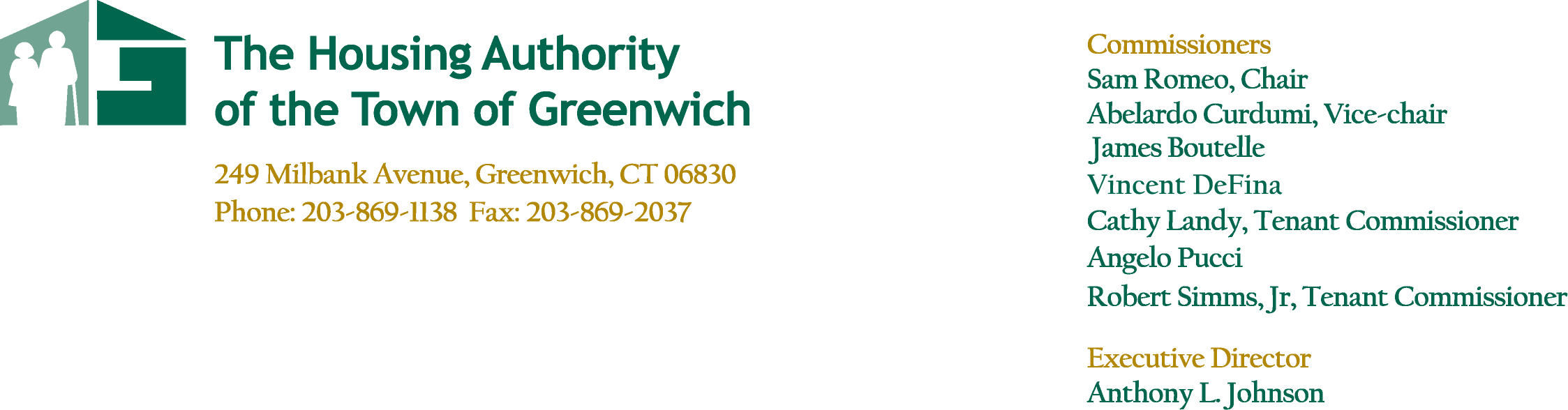 AgendaMarch 24, 2021Regular Board of Commissioners MeetingConference Call – 5:30pmCall to Order- Resident Comment PeriodApproval of MinutesRegular Board Meeting – February 24, 2021Committee ReportsFinance Committee Meeting – March 24, 2021Overall ResultsDevelopment Committee Meeting – No MeetingArmstrong Court, Wilbur Peck–Kitchen UpdateAdministrative Committee Report Other Residences Committee Report – No MeetingParsonage Cottage – P. Lore Greenwich Close – J. Longo Executive Director’s Report Coronavirus UpdateOperations – Armstrong Court – Phase I, Phase II & Phase III, CDBGGreenwich Close RefinanceReport Summary – T. Mardula     	Housing/Deputy Director’s Report  Monthly Property ReportPublic Housing Manager ReportsMaintenance Report Other/New BusinessResolution #501 – Armstrong Court Phase II ClosingExecutive SessionAdministrationAdjourn         				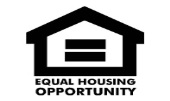 						EQUAL OPPORTUNITY AGENCY                                                      